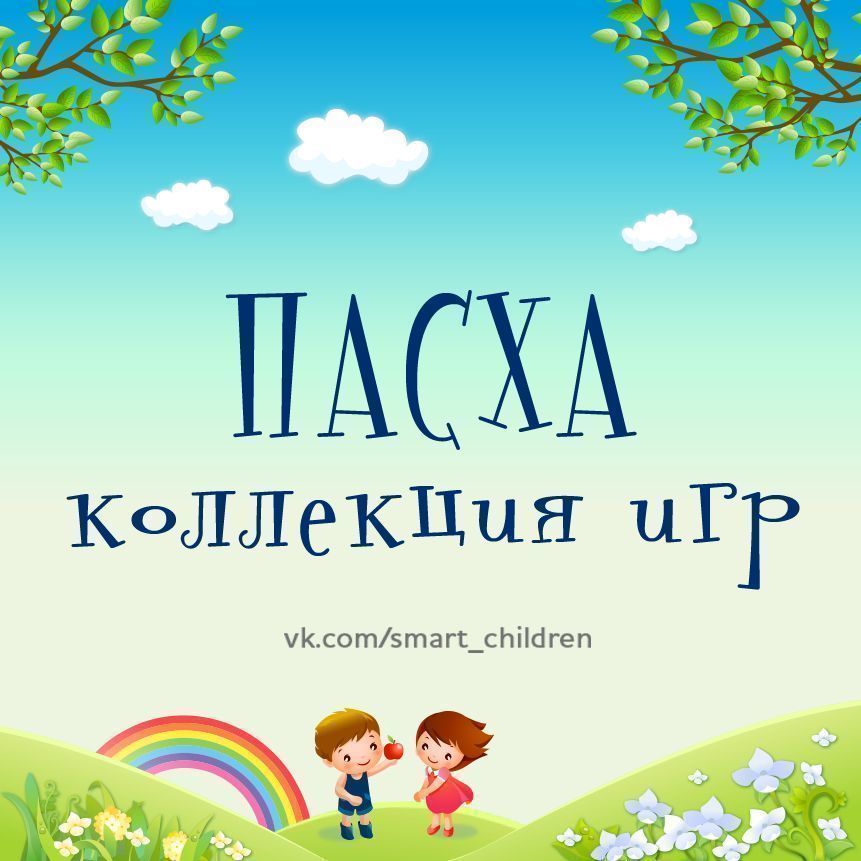 Воспитатель: Короткова Тамара Игоревна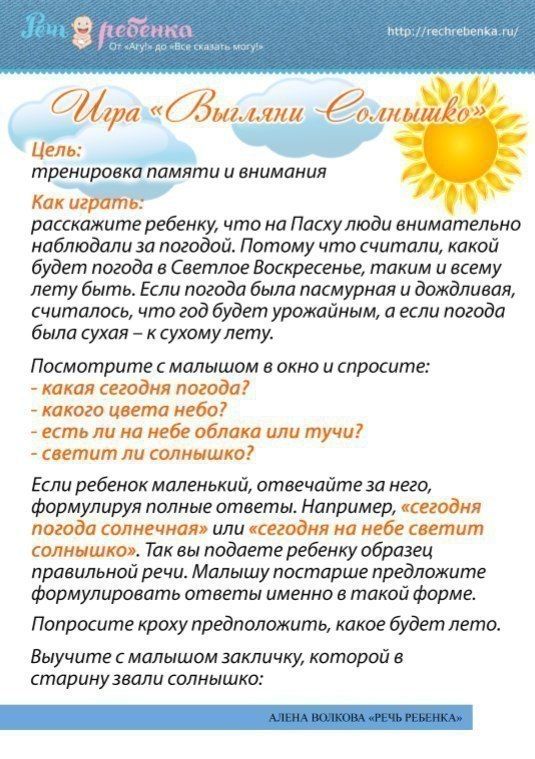 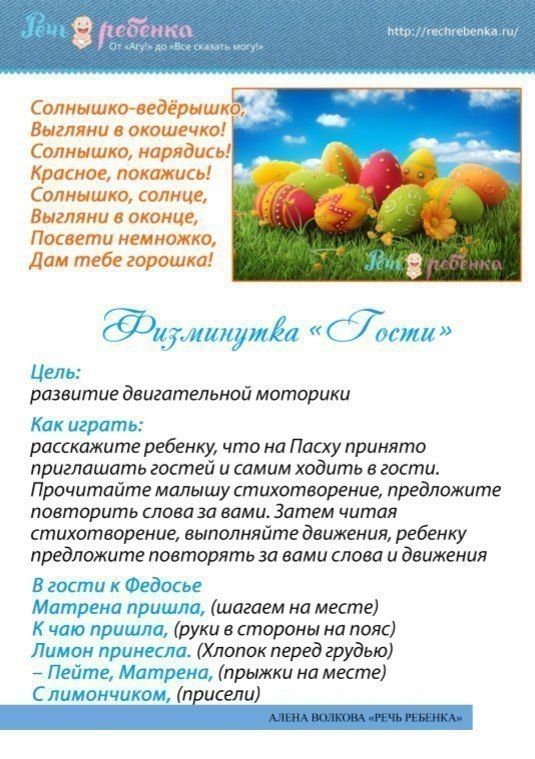 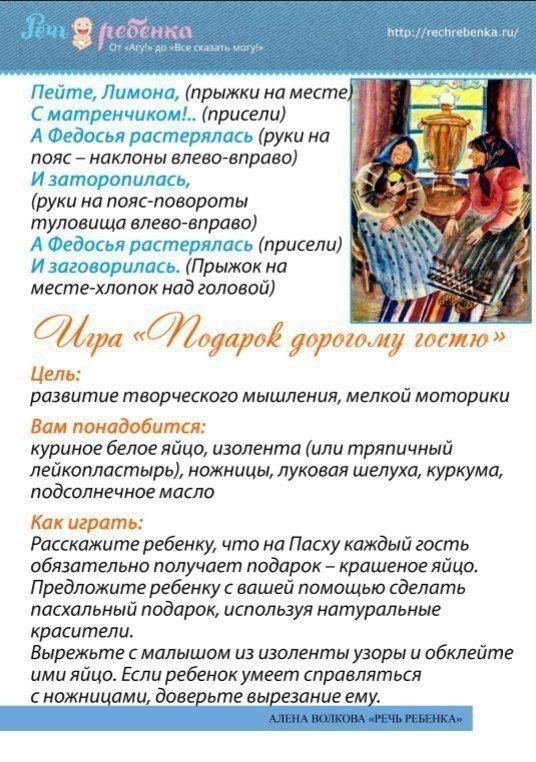 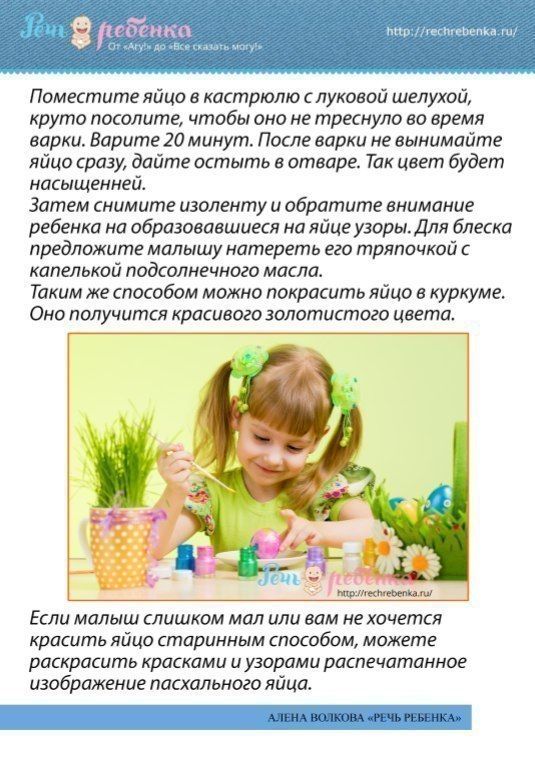 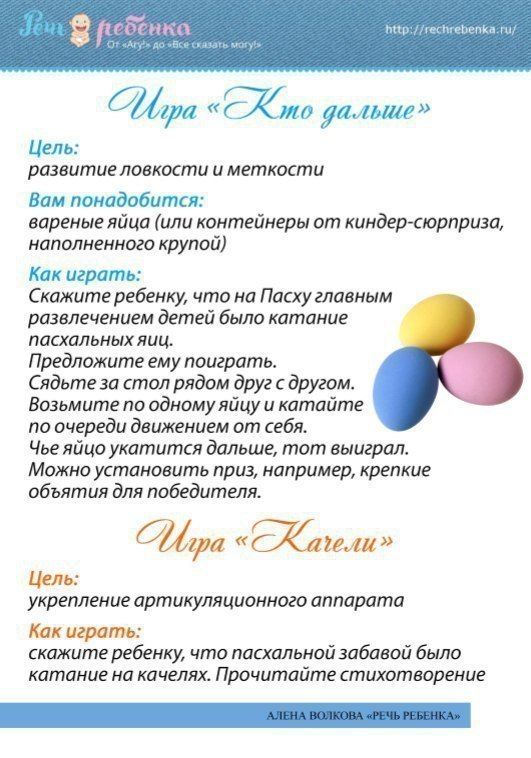 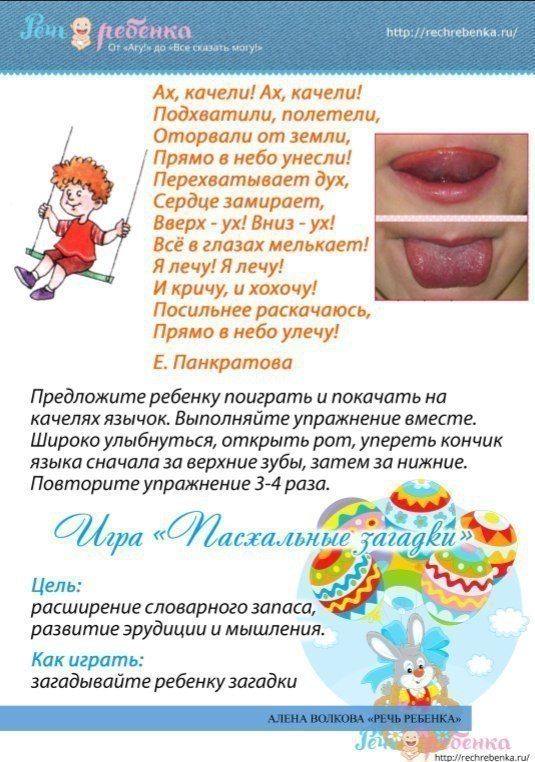 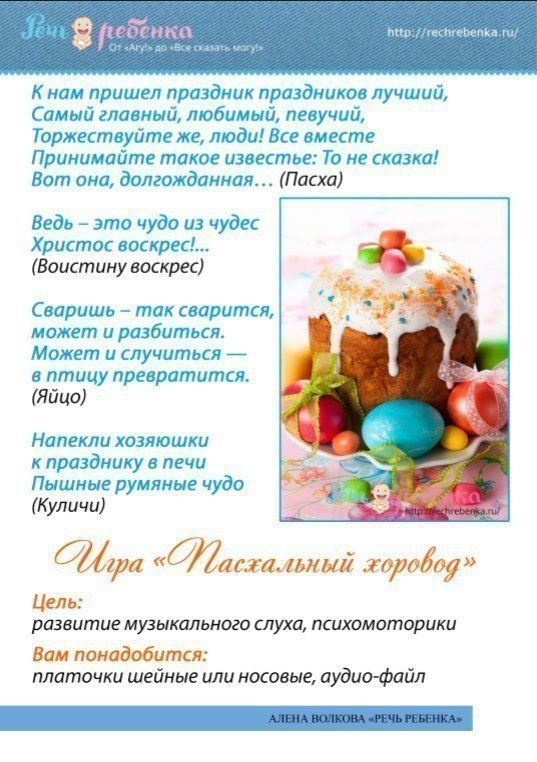 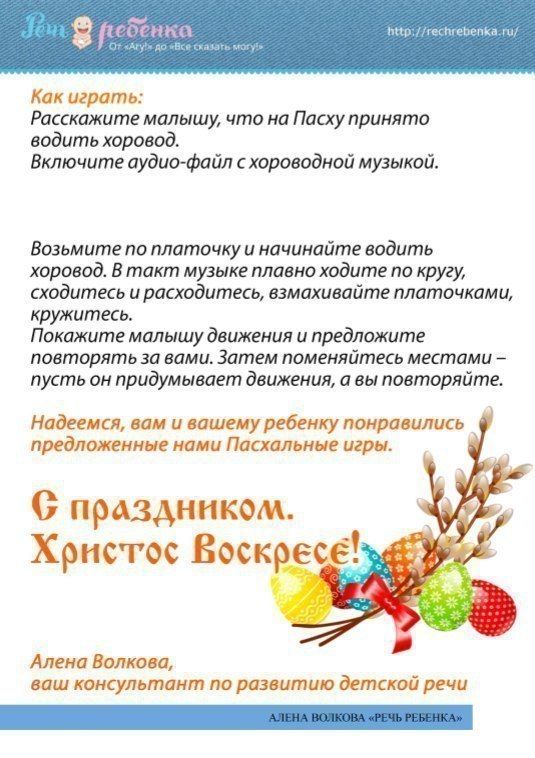 